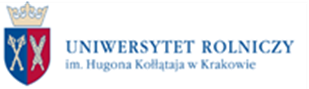                                                                                                                                                                                                       Kraków dnia, 15.04.2021 r.Uniwersytet Rolniczyim. Hugona Kołłątajaw Krakowie           Informacja z otwarcia ofertDotyczy: ŚWIADCZENIE USŁUG POLIGRAFICZNYCH DLA POTRZEB JEDNOSTEK ORGANIZACYJNYCH UNIWERSYTETU ROLNICZEGO IM. HUGONA KOŁŁĄTAJA W KRAKOWIE – drukowanie ulotek i innych.Działając na podstawie art. 222 ust. 5 ustawy z 11 września 2019 r. – Prawo zamówień publicznych (Dz.U. poz. 2019 ze zm.), zamawiający informuje, że w postępowaniu wpłynęły następujące oferty:Kwota przeznaczona na realizację zamówienia: 45 000,00 zł w tym:Data otwarcia: 15.04.2021 r. godz.: 10:30…………………………………….Kierownik zamawiającegolub osoba upoważniona do podejmowania czynności w jego imieniuWykonawcaData złożenia ofertyZadania 1 Drukowanie plakatówZadania 1 Drukowanie plakatówWykonawcaData złożenia ofertyCena bruttoTermin realizacji1AGENCJA REKLAMOWA TOP AGNIESZKA ŁUCZAK87-800 WŁOCŁAWEK, Toruńska 148NIP 888101285112-04-2021 12:31:5641 900,2072DRUKARNIA "SIL-VEG-DRUK" S.C.42-700 Lubliniec, ul. Kazimierza i Wiktorii Niegolewskich 12NIP 575160976714-04-2021 11:19:5761 862,1023MM DRUK sp. z o.o.Ul. Żaglowa 13; 31-979 KrakówNIP 678280813214-04-2021 15:15:4041 452,0074ONSTUDIO SP. Z O.O.10-691 Olsztyn, ul. Immanuela Kanta 17 106NIP 739389886814-04-2021 16:13:4844 526,7635Pracownia C&C sp. z o.o.Ul. Porannej Bryzy 33; 03-284 WarszawaNIP 118168202014-04-2021 18:17:53156 280,9256ABAKUS Tomasz Brząkała55-200 Oława, ul. Perłowa 7NIP 899114868115-04-2021 08:27:2451 755,3037PROGRAF drukarnia Cyfrowa – Sławomir JagiełłoAl. Stanów Zjednoczonych 20 A; 03-964 WarszawaNIP 113007023515-04-2021 09:44:5169 506,802